Экстремизм - угроза обществу!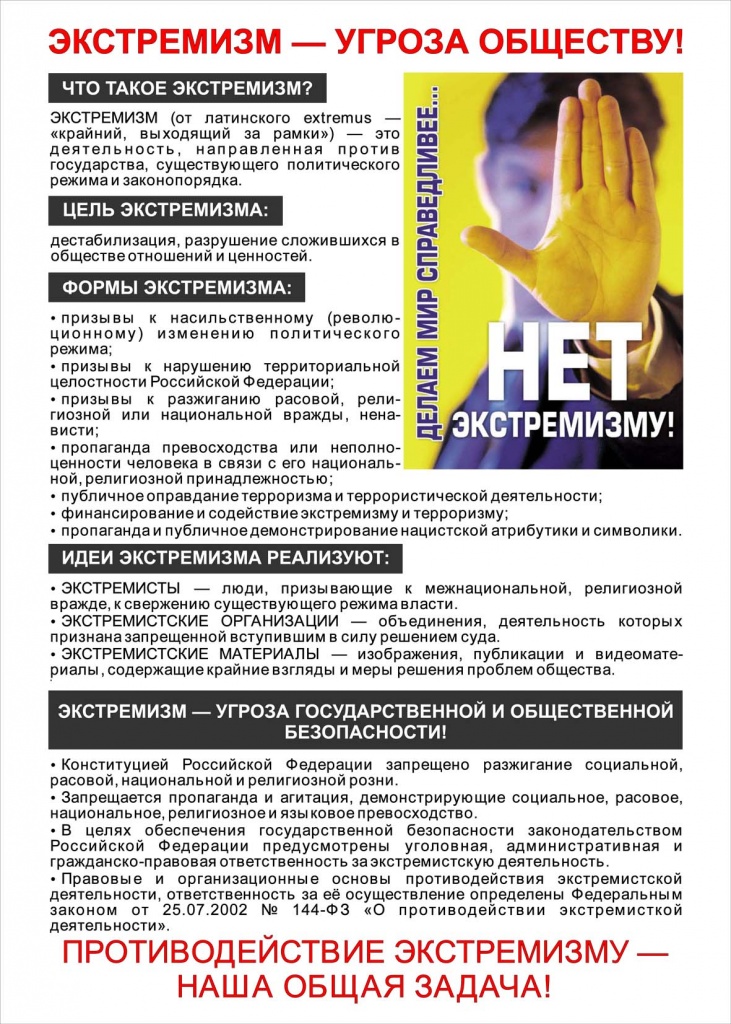 